ReferatMøte 6-2014 i Faglig råd for elektrofag. Torsdag 23. oktober kl. 09.00-12.00Rica Hotel, BodøKjøreplan:Til stede:Observatører: Fra Utdanningsdirektoratet: Forfall:Dagsorden:Faglig råd for elektrofagAdresse: Utdanningsdirektoratet, Postboks 9359 Grønland 0135 OSLOSekretær: Knut Maarud, telefon sentralbord: 23 30 12 00
Telefon direkte: 23 30 13 19 Mobil: 96 23 24 68
E-post: post@udir.no  kma@utdanningsdirektoratet.noHjemmeside: www.utdanningsdirektoratet.no Hjemmeside: www.fagligerad.noFaglig råd for elektrofagAdresse: Utdanningsdirektoratet, Postboks 9359 Grønland 0135 OSLOSekretær: Knut Maarud, telefon sentralbord: 23 30 12 00
Telefon direkte: 23 30 13 19 Mobil: 96 23 24 68
E-post: post@udir.no  kma@utdanningsdirektoratet.noHjemmeside: www.utdanningsdirektoratet.no Hjemmeside: www.fagligerad.noFaglig råd for elektrofagAdresse: Utdanningsdirektoratet, Postboks 9359 Grønland 0135 OSLOSekretær: Knut Maarud, telefon sentralbord: 23 30 12 00
Telefon direkte: 23 30 13 19 Mobil: 96 23 24 68
E-post: post@udir.no  kma@utdanningsdirektoratet.noHjemmeside: www.utdanningsdirektoratet.no Hjemmeside: www.fagligerad.noReferatoppdatert:07.11.2014.Referatoppdatert:07.11.2014.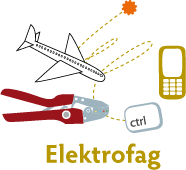 Tirsdag. 21. oktoberKl. 11.00: Møte i gruppe for datakommunikasjonssikkerhet v/Are. Rica Hotel, BodøKl. 20.00: Resten av rådet ankommer. Felles middagOnsdag 22. oktober:Kl. 09.00: Fylkesbesøk. Torsdag 23. oktober:Kl. 09.00-12.00: Rådsmøte. kl. 12 30 til 14 00: Besøk på hurtigruta Kl. 14.00-15.00: Lunsj på hurtigrutaKl. 15.30 Flybuss hvert kvarter til Bodø flyplass Fredag 24. oktoberInger Vagle og Randi Solberg besøker Vest-Lofoten videregående skole/Vestvågøy videregående skole/ flerfaglig opplæringskontor på Leknes:Organisasjon:Svein Harald Larsen (leder)Norsk TeknologiAre Solli (nestleder)EL og IT - forbundetArild SkjølsvoldUtdanningsforbundet Inger VagleUtdanningsforbundetRandi Solberg EL og IT - forbundetØystein FagerliSkolenes landsforbundHans Jacob Edvardsen KSRagne Eikrem NHO LuftfartMonica DerbakkEL og IT - forbundetRolf NæssSpekterKjetil TvedtNorsk industriIda Marie Skauge (vara)ElevorganisasjonenJens Harald Jensen Post- og teletilsynetKnut MaarudAvdeling for fag- og yrkesopplæringHugo Alexandersen Energi NorgeLasse Lilleødegaard FellesforbundetTrond Våga Industri og energi60-2014Godkjenning av innkalling og referat61-2014Orienteringssaker62-2014Høring – prosjekt til fordypning63-2014NKR-nivå på fagbrev64-2014Kryssløp65-2014Klagenemnd – signalmontørfaget66-2014Fordypningsmuligheter67-2014FEF-modellen68-2014Anmodning om uttalelse - Real- og Yrkesfaggymnaset AS69-2014Lærlingsituasjonen i elektrofagene – uttalelse til Utdanningsdirektoratet70-2014Ny sak: Oppdrag til de faglige rådene – vurdere overgang fra studieforberedende til yrkesfaglig utdanningsprogram71-2014Møteplan 2014 – 201572-2014Eventuelt60-2014Godkjenning av innkalling og referat. Referat fra forrige møte: http://fagligerad.no/Inger Vagle har overfor AU stilt spørsmål om aktuelle e-poster bør sendes medlemmene fortløpende, evt til de som ønsker dette. Praksis til nå har vært at e-poster til rådet i saker som ikke haster samles opp og sendes medlemmer og varamedlemmer ved innkalling til møtene. Det ble besluttet at høringer og og dagsorden for AU-møter sendes rådets medlemmer.Svein Harald Larsen foreslo at oppdrag til de faglige rådene – vurdere overgang fra studieforberedende til yrkesfaglig utdanningsprogram, ble satt opp som sak på møtet.Svein Harald Larsen ba om at oppfølging av Nordlandsmøtet blir satt på dagsorden for AU-møtet 19.11.2014 og på rådsmøtet 03.12.2014. Bl a utvidet handlingsrom for prøvenemnda.Det ble spurt om FRELs utviklingsredegjørelse ligger på nett. Den ligger herVedtak:Høringer og saksliste til AU sendes rådsmedlemmene fortløpende. Ny sak om overgang fra studieforberedende til yrkesfaglig utdanningsprogram settes som sak på et senere møte.Referat fra FREL møte onsdag 03.09 2014 godkjennesInnkalling til FREL møte torsdag 23.10.2014 godkjennes, med en tilleggssak.61-2014OrienteringssakerSRY- møte 10.09.2014
SRY behandlet «Bleikersøknaden» om forsøk med vg1 IKT. Are møtte som vara og ga en kort orientering fra møtet i SRY.
Sjekke evt svar som er gitt AFK/Bleiker.Arena for Kvalitet i fagopplæringen, 11-12.09.2014
Tema var Relevant kompetanse for arbeidslivet. Lenke. Inger Vagle, Randi Solberg og Are Solli deltok fra FREL, og kommenterte konferansen
Konferanse om yrkesretting 14.10.2014
Berit Reitan, prosjektleder for yrkesrettingsprosjektet FYR naturfag hos Naturfagsenteret ber om bidrag fra rådet under konferanse om yrkesretting tirsdag 14. oktober 2014. Deltakere på samlingen er elektrofaglærere og naturfaglærere. 
Svein Harald og Inger deltok med innlegg om fysikk, naturfag og yrkesrettingAndre orienteringssaker:Lærerløftethttp://www.regjeringen.no/nb/dep/kd/pressesenter/pressemeldinger/2014/Larerloftet-Norske-elever-skal-lare-mer.html?id=768142Yrkesfaglærere er ikke omtalt.RealkompetansevurderingFra Are: http://www.regjeringen.no/nb/sub/europaportalen/eos/eos-notatbasen/notatene/2014/apr/Realkompetansevurdering.html?id=764390http://europalov.no/rettsakt/eu-anbefalinger-om-vurdering-av-realkompetanse/id-7660
Forslaget krever at statene innen 2018 må ha på plass et system for realkompetansevurdering opp til en full eller delvis kvalifikasjon basert på validering av ikke-formell og uformell læring. Dette stemmer godt med det rådet har skrevet i utv redegjørelsen.Vedtak:Sakene tas til orientering62-2014Høring – prosjekt til fordypningUtdanningsdirektoratet har sendt på høring forslag til endringer i forskrift som regulerer prosjekt til fordypning for videregående trinn 1 og 2, yrkesfaglige utdanningsprogram. lenke Prosjekt til fordypning er et sentralt fag i yrkesfaglige utdanningsprogram, og sekretariatet oppfordrer de faglige rådene til å avgi høringsuttalelse. Høringsfristen er 12.12.2014.PTF i flyfag: Vanskelig å gjennomføre på flyplasser grunnet avgangskontroll.Vedtak:Forslag til ny forskrift om prosjekt til fordypning legger opp til økt bruk av PTF i bedriftene. Faglig råd for elektrofag er opptatt av at prosjekt til fordypning brukes slik at det bidrar til økt kompetanse for elektrofagarbeideren. Innrettingen bør imidlertid være tilpasset mulighetene i arbeidslivet. I deler av landet vil økt utplassering i PTF ikke la seg gjennomføre grunnet begrenset mulighet i bedriftene til å kunne følge opp elevene. Det vil også kunne føre til redusert inntak av lærlinger hvis instruktørene må bruke begrensede ressurser på PTF-elever.Prosjekt til fordypning er nå et godt innarbeidet navn i skole og lærebedrift Det faglige rådet stiller derfor spørsmål om behovet for å endre navnet til Fordypningsfag.Høringsuttalelse utarbeides av arbeidsutvalget63-2014NKR-nivå på fagbrevI fremtiden er det meningen at «alle vitnemålstillegg og/eller vitnemål og kompetansebevis utstedt av nasjonale myndigheter skal ha referanse til nivåer i NKR.» Dokumentasjonen skal gjøre det lettere å finne arbeid i andre land. lenke. I rådets møte 3. september ble det opplyst at spørsmålet om påføring av NKR-nivå på fagbrev vil bli sendt på høring.Vedtak:FREL har ingen innvendinger mot at det innføres referanse til NKR på fagbrev/vitnemål. Det er innplasseringen av fagene på nivå ihht den faktiske læringsutbyttebeskrivelsen rådet etterlyser.64-2014KryssløpKunnskapsdepartementet har nå vedtatt kryssløp fra Vg1 elektrofag til Vg2 arbeidsmaskiner. Tilbudsstrukturen blir oppdatert i samsvar med dette.Rådet har i forbindelse med søknad om kryssløp fra Vg1 teknikk og industriell produksjon til uttalt følgende:Nasjonalt fastsatt kryssløp gir elever rett til å søke vg2 på tvers av tilbudsstrukturen. Faglig råd for elektrofag mener en god progresjon i opplæringen fra vg1 – vg2 og til fagbrev er nødvendig for å oppnå god fagkompetanse. Dersom elevene kommer fra flere vg1 vil lærerne måtte ta igjen dette. Rådet mener også at det bør være gode faglige grunner på nasjonalt nivå for å etablere kryssløp. ….. Rådet er derfor generelt skeptisk til innføring av kryssløp.Arbeidsutvalget mener rådet bør diskutere prosessene og rutinene rundt opprettelse av kryssløp. Nå er kanskje tidspunktet for også å ta diskusjonen om at det er kryssløp fra alle VG1 (også elektro) til IKT servicemedarbeider. Hvis læreplanene blir forandret/justert så vil det føre til problemer, f eks fra TIP og inn på automasjon. Det er i hovedsak mottakende råd som tar stilling til kryssløp. AU liker ikke denne utviklingen og er skeptisk til at rådet ikke har innflytelse på egen tilbudsstruktur.I dag er det kryssløp fra vg1 elektro til:Vg2 ArbeidsmaskinerVg2 BrønnteknikkVg2 IndustriteknologiVg2 KjøretøyVg2 Maritime fagVg2 Ur og instrumentfagetVg2 Låssmedfaget ( opplæring i bedrift)Vg2 IKT-servicefagetSe http://utdanning.no/tema/utdanning/videregaende   Det er overaskende å se tilbudsstrukturen fra Vg1 elektrofag.. Det kan nesten se ut som om «noen» ønsker å profitere på et populært utdanningsprogram. Konsekvensen er at rekrutteringsmulighetene til vg2 elektro svekkes. Slik som det er vist her må det være vanskelig for unge å se hva som egentlig er elektrofag og hva som ikke er det. Dette mener AU er bekymringsfullt. Dette betyr i praksis at tilbudsstrukturen endres kontinuerlig, og det uten at rådet har innflytelse. I fra rådet side er det ønskelig at tilbudsstrukturen er oversiktlig og enkel. I dag er elektrofag inngangen til en rekke vg2 fag som ligger godt utenfor rådets arbeidsfelt. Dette til tross for at rådet er restriktiv knyttet til kryssløp. Elektro har kun to kryssløp: Fra vg1 TIP til vg2 automatisering, og fra vg1 TIP til vg2 kulde- og varmepumpemontør. Så lenge søkningen til faget er så godt som i dag er dette vel og bra, men hva skjer den dagen vi innenfor programfaget har behov for alle som søker?Stikkord fra diskusjonen i møtet:Hvordan etableres kryssløp – skal mottakende faglig råd avgjøre dette?Elektro blir mer sentralt i stadig flere fag – eks låssmed og bil. Det mekaniske spiller en mindre rolle i stadig flere lærefag.Hva gjør vi med bil, låssmed mv. Bør de bygge på vg1 elektro? Gjeninnføring av bilelektrikeren?Kommunikasjonsdelen – hva som vises på utdanning.no. Invitere redaksjonen til rådet for å motta innspill?Ha møte med låssmedforeningen? Møte med TIP, også om overgang tip-automatiker? Vedtak:Faglig råd for elektrofag mener nasjonalt fastsatte kryssløp både svekker progresjon i opplæringen og svekker rekrutteringen til vg2 elektrofag.Rådet mener kryssløpene gjør tilbudsstrukturen i elektrofag svært uoversiktlig for elever som skal velge utdanning. Ut fra vg1 elektro kan det se ut til at man kan velge 13 vg2, hvorav bare halvparten er elektrofag.65-2014Klagenemnd – signalmontørfagetKandidater (lærlinger, elever og praksiskandidater) som ikke har bestått fag- eller svenneprøven har i henhold til opplæringsloven rett til å klage. Klage på formelle feil ved prøveavviklingen behandles av fylkeskommunen. Klage på vurderingen av prøvearbeidet (karakteren) skal etter opplæringslovens § 12-6 behandles av en klagenemnd oppnevnt av Utdanningsdepartementet. Departementet har delegert ansvaret for oppnevningen av klagenemndene til Utdanningsdirektoratet. Klagenemnda skal ha tre medlemmer hvorav to skal ha fagutdanning. Oppnevningsperioden er fire år. Utdanningsdirektoratet bestemmer hvem som skal være leder og nestleder. I tillegg til de faste medlemmene, skal det oppnevnes personlige varamedlemmer. De faglige rådene skal fremme forslag til medlemmer i klagenemndene. Det er tradisjon for at medlemmene representerer arbeidstakerorganisasjonene, arbeidsgiverorganisasjonene og skoleeier/staten. Utdanningsdirektoratet ønsker at det legges vDirektoratet har mottatt klage i signalmontørfaget. Klagen kom 1. september, men det er ikke oppnevnt prøvenemnd i faget. Det har kommet seks forslag på medlemmer til klagenemnda:Sverre Olav Kjensmo signalmontør, faglig lede, ansatt i administrativ stilling i Jernbaneverket, område Oslokorridoren.Bjørnar Snekkerlien, signalmontør, veileder for lærlinger på LillestrømLasse Emil Ertnes Brokke, signalmontør, veileder for lærlinger i Oslo (har trukket seg)Finn Amundsen, Signaltjenester, Jernbaneverket, representant fra Signal- og teleteknikernes forening. Finn.Amundsen@jbv.noThomas Bråten, Sporveien, nyutdannet signalmontør, faglig leder Børge Masterdalshei, signalmontør Jernbaneverket Mo i Rana. Tlf 91650194   mail: Borge.Masterdalshei@jbv.noFor ikke å forsinke klagebehandlingen har AU bedt direktoratet behandle klagen med nemnda som er foreslått i vedtaket.Vedtak:Faglig råd for elektrofag foreslår følgende medlemmer til klagenemnda for signalmontørfaget:66-2014FordypningsmuligheterVedlagt følger oppdrag til de faglige rådene fra Utdanningsdirektoratet. Som et ledd i behandlingen av Meld. St 20 På rett vei, ønsker direktoratet tilbakemelding fra de faglige rådene om fordypningsmuligheter i de respektive utdanningsprogrammene, spesielt splitting av felles programfag på Vg2. I det vedlagte dokumentet finnes informasjon, og kontaktinformasjon dersom det er spørsmål. Frist: 15. desember 2014.Vedtak:Faglig råd for elektrofag ønsker en bred elektrofagutdanning som skal kvalifisere for arbeid i en bransje med store teknologiske endringer. Det faglige rådet ønsker derfor liten grad av spesialisering av elektrofagutdanningen.Elektrofagene har strenge krav til dokumentasjon av utført arbeid. Rådet mener det er  hensiktsmessig for både elever og lærlinger å dokumentere arbeid som er utført. Rådet har derfor foreslått en ordning med gjennomgående dokumentasjon i skole og lærebedrift. Fordypning, moduler, splitting av fag osv er langt mer rigide ordninger som bransjen ikke ønsker.Rådet viser til vedtak som er gjort om gjennomgående dokumentasjon, og ønsker ikke fordypningsområder, splitting av programfag eller annen oppdeling av elektrofagene.67-2014FEF-modellenForening for eiendomsavdelinger i fylkeskommunene har laget en såkalt FEF-modell for dimensjonering av arealer når nye skolebygg skal planlegges. Det er ikke mulig å oppfylle læreplanmålene for elektrofag på en forsvarlig måte med disse arealene. Arealet for teori-rom er greit, men praksis-rom krever stor plass når 15 elever skal montere og sette i drift ulike system. Hvem har vært konsulenter når disse arealene kom inn i FEF- modellen? Ett eksempel, vg2 Elenergi:A-rom: Almennrom+samtalerom:   55 m2B-rom (Verksted/praksisrom): 20,0 m2Lager for elevenes håndverktøy  3m2Lager VG2 Elenergi   15m2Stikkord fra diskusjonen i møtet:Rådet mener det vil være svært krevende å oppfylle læreplanmålene for elektrofag på en forsvarlig måte med disse arealene. Arealet for teori-rom er greit, men praksis-rom krever større plass når 15 elever skal montere og sette i drift ulike installasjoner og sammenkoblet elektrisk utstyr.Faglig råd for elektrofag behandlet spørsmålet i møte torsdag 23. oktober 2014. Synspunkter som fremkom i møtet:FEF er et rådgivende verktøy for byggherren, men brukerne bør høres, og råd fra disse bør vektlegges spesielt ved utforming av lokaler på den enkelte skolen Faglig råd ser en betenkning på prinsipielt grunnlag om FEF-modellen, og der denne benyttes ukritisk Samtidig er det en krevende øvelse å uttale seg om styrker/svakheter med modellen, da denne er omfattende og komplekst oppbygd. Rådet har fått konkrete tilbakemeldinger fra lærere om at den praktiske undervisningen er vanskelig å gjennomføre pga små undervisningslokaler og begrenset mulighet for fleksibilitet.Rådet er bekymret for at HMS – og særlig personsikkerhetsdelen ikke er mulig å ivareta på en forsvarlig måte dersom undervisningslokalene blir for små . Dersom dette kan være et av utfallene ved bruk av FEF modellen, er dette svært alvorlig da det skal være nulltoleranse for skader eller strømgjennomgang for elever i en undervisningssituasjon. Rådet stiller også spørsmålet om det er faglig forsvarlig å gjennomføre opplæringen i samsvar med læreplanen dersom lokalene utelukkende dimensjoneres etter FEF modellen.Vedtak:Faglig råd for elektrofag mener tilfredsstillende undervisningslokaler er nødvendig for gjennomføring av opplæring på vg1 og vg2. Læreplanene stiller krav til arbeidsoperasjoner og bruk av maskiner og utstyr som krever arbeidsrom for den enkelte elev, i tillegg til garderober, lagerrom osv.«FEF-modellen» brukes av fylkeskommunene ved prosjektering av nye skolebygg. Det faglige rådet har sett eksempler på at resultatet blir undervisningslokaler som verken tilfredsstiller krav til undervisning eller helse, miljø og sikkerhet.Det faglige rådet er bekymret for situasjonen, og ber Utdanningsdirektoratet vurdere hva som kan gjøres nasjonalt for å sikre tilfredsstillende undervisningslokaler i elektrofag.68-2014Anmodning om uttalelse – Real- og yrkesfaggymnaset AS - Godkjenning etter privatskolelovenReal- og yrkesfagsgymnaset AS søker om godkjenning av ny videregående skole, enstudieforberedende og yrkesfaglig skole på særskilt grunnlag etter privatskoleloven § 2-1 tredje ledd. Skolen har søkt om godkjenning for 240 elevplasser, med oppstart høsten 2015 fordelt på ulike utdanningsprogrammer. Skolen søker om godkjenning for Vg1 Elektrofag, Vg2 Automatisering og Vg2 Elenergi innen Utdanningsprogram for Elektrofag, for inntil 30 elever. På bakgrunn av Kunnskapsdepartementets instruks, ber Utdanningsdirektoratet Faglig råd for Elektrofag om å uttale seg i saken om Steinerskolepedagogikk. Kommentarer i AU og i møtet:Søknaden er dårlig begrunnet Finns det læreplasser for 30 elever i Oslo? Læreplasser må dokumenteresPartene er ikke med i planleggingenVi må se på tilsvarende søknad fra Lærlingkompaniet.Skal rådet være politisk? Faglig? Evt motstand mot privatskoler må begrunnes faglig.Uttalelse ønskes innen 22.10.2014.Vedtak:Faglig råd for elektrofag mener yrkesfaglige opplæringstilbud primært skal ligge til offentlige skoler som inngår i fylkets tilbudsstruktur. Dette for å sikre en best mulig og mest mulig forutsigbar dimensjonering. Det kan likevel være aktuelt med gode private supplementer i fag hvor det er behov for dette og hvor bransjene og bedriftene selv ønsker det.Dispensasjonsadgangen etter privatskoleloven § 2-1 tilsier at skolen skal representere noe «nyskapende». Etter Kunnskapsdepartementets instruks betyr det noe som er «vesentlig annerledes enn hva som er normal praksis…» Dispensasjonsadgangen skal altså være snever. Det fordrer en overbevisende søknad med god begrunnelse.Det faglige rådet mener at denne søknaden ikke godtgjør nødvendige faglige krav til kvalitet og relevans. Oppstart 2015 synes dessuten urealistisk. Den angitte tilbudsstrukturen er etter vår oppfatning altfor bred, og skolens fasiliteter tenkes spredt på tre geografiske områder med relativt store avstander, hvilket er uhensiktsmessig. Bedriftskontaktene for å sikre læreplasser er ikke på plass, og nødvendig utstyr godtgjøres heller ikke. Vi savner også en plan for ansettelse av kompetente faglærere. Vekslingsmodellen er heller ikke særlig nyskapende lenger, og koblingen til realfagene virker diffus og lite gjennomtenkt. Det er heller ikke dokumentert intensjonsavtaler med lærebedrifter om et tilstrekkelig antall læreplasser i faget.Vår vurdering tilsier at vi heller bør styrke de offentlige skolene med yrkesfaglige utdanningsprogram som allerede finnes i Oslo-området.På denne bakgrunn vil faglig råd elektro ikke anbefale søknaden.69-2014Lærlingsituasjonen i elektrofagene – uttalelse til UtdanningsdirektoratetSRY har opprettet en arbeidsgruppe (beredskapsgruppa) som skal gi SRY halvårige vurderinger av lærlingsituasjonen. Målet er at SRY skal kunne være i forkant, og bidra til at det – om nødvendig – blir iverksatt tiltak som skal sikre søkere læreplass. Gruppa vil gi SRY en orientering i møte 29. oktober 2014, og ønsker i den forbindelse en «stemningsrapport» fra lederne i de faglige rådene om lærlingsituasjonen framover. Vedlagt følger et lite skjema med status for formidlingen pr 1. september, samt noen spørsmål som utgangspunkt for tilbakemelding.Frist: Mandag 20. oktoberHilsen beredskapsgruppaJørgen LeegaardlederFrist: Mandag 20. oktoberVedtak:Følgende generelt kan sies om lærlingsituasjonen i elektrofagene:Energisektoren: Det ventes et langsiktig behov for lærlinger i fagene energimontør og energioperatørTIP, elektrofag i industrien (automatiker, industrielektriker): Ordresituasjonen i flere firmaer er usikker, men mange har gode reserver. Det er formidlingsbare søkere som ikke får læreplass, eks i Østfold. Telekommunikasjonsmontørfaget: Bra med læreplasser, vanskelig for bedriftene å få fagfolk.Elektriker: Utenlandsk arbeidskraft tas inn i stor skala. Innleie av arbeidskraft. 3400 søknader til DSB, hvorav 150 installatører. 70-2014Ny sak: Oppdrag til de faglige rådene – vurdere overgang fra studieforberedende til yrkesfaglig utdanningsprogramI Meld. St. 20 (2012-13) På rett vei ønsker Kunnskapsdepartementet å samle erfaringer med overganger fra studieforberedende til yrkesfaglige utdanningsprogrammer og videre vurdere å legge denne muligheten inn i tilbudsstrukturen. Utdanningsdirektoratet ønsker at de faglige rådene vurderer overgang fra studieforberedende til yrkesfaglig utdanningsprogram og ber om innspill. Avdeling for læreplanutvikling deltar gjerne på et rådsmøte dersom rådene ønsker det. Frist for tilbakemelding til Utdanningsdirektoratet er 20. desember 2014. Vedtak:Saken utsettes til rådets møte onsdag 3. desember.71-2014Møteplan 2014 – 2015Merk: Dato for SRY/fellesmøter i 2015 er forslag, ikke fastsattledere og nesteledere av faglige råd for 2015. Med bakgrunn i varslede kutt på utenlands studiereiser for SRY og faglige råd, avventer SRY videre planlegging av utenlands studiereise for 2015. Følgende møtedatoer ble foreslått:Vedtak:Møteplanen anbefales.72-2014EventueltØstlandssamarbeidet – YrkeshøyskoleTas på neste møteRagne Eikrem etterlyste endring i læreplan for flyfag. Forslaget er ikke ekspedert til udir i påvente av avklaring på rammebetingelser.Forslaget sendes inn slik det er presentert tidligere.